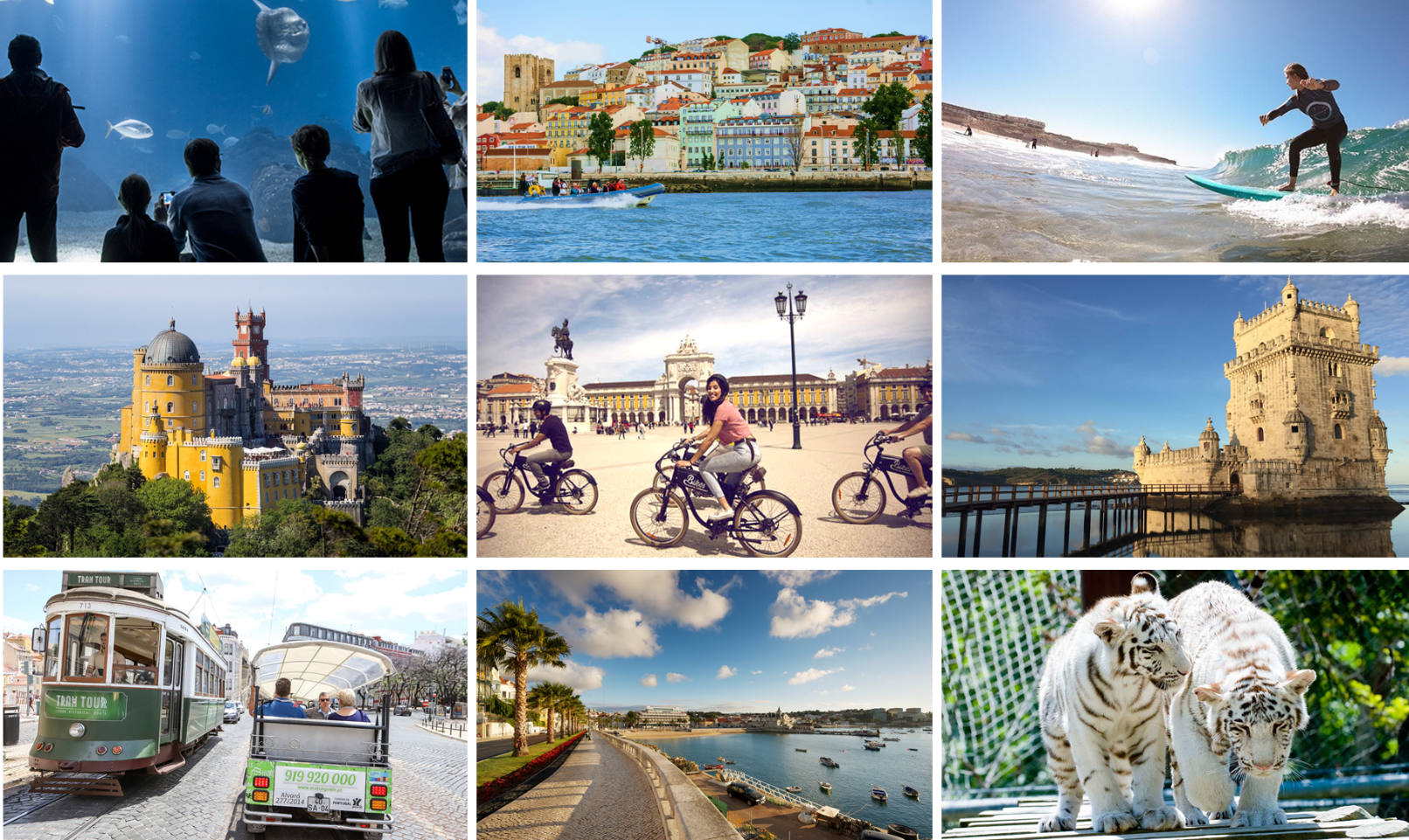 Portugal – Lifestyle Individual Incentive Travel – Family AdventureFall in love with Portugal and rediscover the rewards of family travel on this carefully crafted itinerary designed with both you and your kids in mind. On this seven-day adventure in Lisbon and its Coastal Line, you and your family will get to explore the typical Lisbon’s cobbled lanes, charming towns such as Sintra and Obidos, as well as tasting your way around the best of Portuguese cuisine. As a sun-drenched country facing the Atlantic Ocean, you will have the opportunity to sit back and relax on the beach while the youngsters dive on a Surf class.Other kids-friendly activities such as a boat ride on the stunning Tagus River, a visit to the amazingly diverse Oceanarium and a fun Tuk Tuk ride along Lisbon city were included as a form of combining  the best Lisbon and its coast have to offer culture wise with an entertaining and relaxed time for the whole family!With all the logistics and essential experiences taken care of, treat yourself to some family time on this Portuguese adventure and make wonderful memories with your loved ones!Program Inclusions for up to 4 peopleVIP Meet & Greet at Lisbon International Airport Priority Passage at Passport ControlEarly Check inWelcome giftPrivate driver/guide throughoutAll ground transportationDeluxe hotel accommodation, based on double occupancy:6 nights in Lisbon Coastal Line – Onyria Quinta da Marinha Hotel or similarDaily Breakfast Private Fun Tuk Tuk And Bike Lisbon tourBelém Quarter Private Walking TourPrivate Boat Ride on Tagus RiverLisbon’s Zoo Entrance fee Bounce – Free Jump Trampoline Arena Entrance FeeSintra Private TourSintra National Palace Entrance feeSurf Class or Sailing Class Medieval Town of Obidos Private TourChery liquor tastingAquarium Entrance fee Golf Class at Quinta da Marinha4 Lunches per person at local restaurants4 Dinners per person at local restaurantsFarewell giftDay by day (internal info)Day 1VIP Meet & Greet at Lisbon International Airport | Access to VIP lounge / escort through the arrival processPriority Passage at Passport ControlPrivate transfer pick up at the airport – drop off at the Quinta da Marinha Hotel or similarEarly Check inWelcome giftMorning: at leisureLunch: at leisureAfternoon: Estoril and Cascais Village Panoramic TourEvening: Early Dinner at the hotelDay 2Morning: Exploring Lisbon by tuk tuk (main sites such as Estrela, Castle, Miradouro, Baixa, Commercial Square, etc)Lunch: Museu da cerveja/ Café do Rio – Hamburgueria Gourmet/ Baía do Peixe or similarBike ride from Praça do Comercio until BelémAfternoon: Belem walking tour + boat trip until CascaisEvening: Dinner at Cantinho do Avillez Cascais or similarDay 3Morning: Jardim Zoologico de Lisboa - Founded in 1884, the Lisbon Zoo was the first park with fauna and flora in the Iberian Peninsula. With the many consignments of animals from Africa and Brazil the Zoo has become one of the largest and most diverse zoos in the world and it takes an active role in the protection and conservation of Nature.There live around 2000 animals in a group of approximately 300 species, including mammals, birds, reptiles and amphibians. Lunch: Sete Mares or similar (close to the Zoo; apart from great seafood, it has typical portugueses dishes as well as kids menus) Afternoon: Bounce or similar activity (karts / Workshop / Museum/ Pav. Conhecimento)Evening: Dinner at Pap’Açorda / 1300 Taberna /similarDay 4Morning: Magical Sintra and the Town PalaceAlmoço: Café Central / Farta Pão | similarAfternoon: Cabo da Roca and Guincho – surf classEvening: Dinner at Hifen Cascais or similarDay 5Day trip to Óbidos – The Medieval Town, located at about 1h00/1h15 from Lisbon, remains a well-preserved example of medieval architecture with traces from 12th century onwards.Lunch at Sanguinhal Wine EstateEvening: Dinner at leisureRestaurant recommendations and additional activities to be provided on requestDay 6Morning: Lisbon Oceanarium – The Lisbon Oceanarium is a marine biology museum located in the Park of Nations Lisbon, Portugal, built for the Expo 98. This pavilion, designed by the American architect Peter Chermayeff, reminiscent of an aircraft carrier. It is the second largest oceanarium in Europe and contains an impressive collection of species of birds, mammals, fish and other marine inhabitants. It consists of four separate areas representing the habitats of the Atlantic, Pacific, Indian and Antarctic wildlife and oceans. Shopping opportunity at Centro Comercial Vasco da GamaAfternoon: at leisure (eg: pool, beach, spa, etc)Optional Afternoon Activity: golf classEvening: Farewell dinner at Reserva da Villa or SimilarFarewell gift drop offRestaurant recommendations and additional activities to be provided on requestDay 7Departure: Private transfer pick up at the Hotel – drop off at Lisbon airportWelcome and Farewell gift suggestions for the children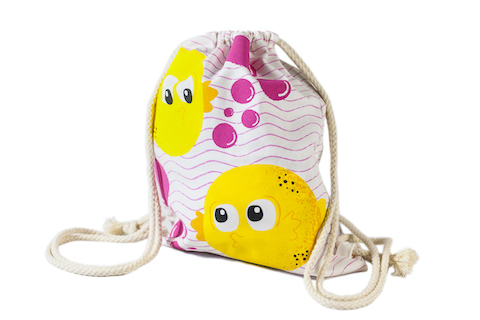 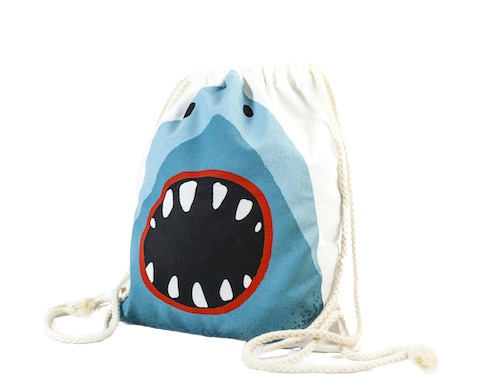 Lisbon’s Oceanarium Puffer fish bag		Lisbon’s Oceanarium Shark bag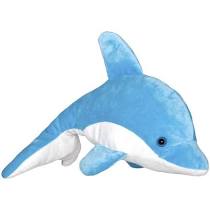 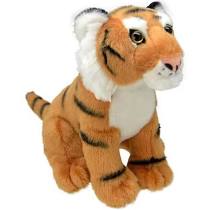 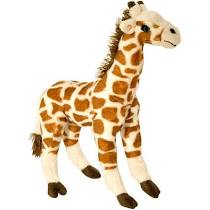 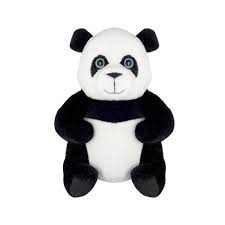 Stuffed animal from the Zoo (sample images)Welcome and Farewell gift suggestions for the adults1 ceramic piece Portuguese Sardine, by Bordallo Pinheiro - Examples: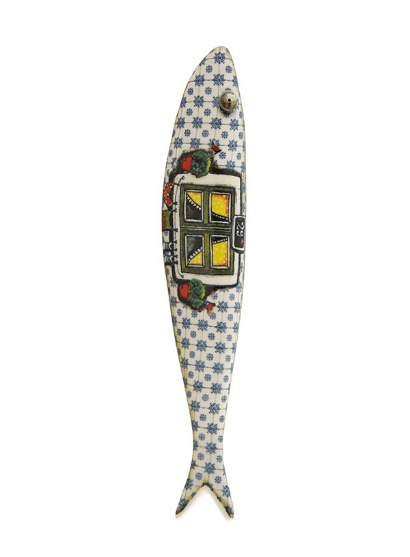 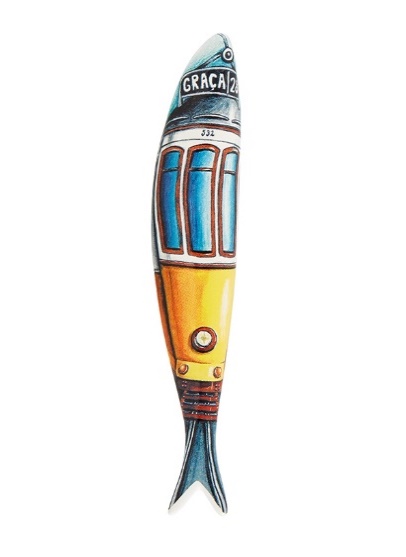 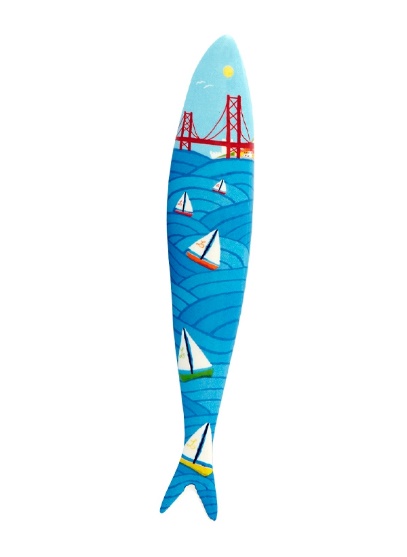 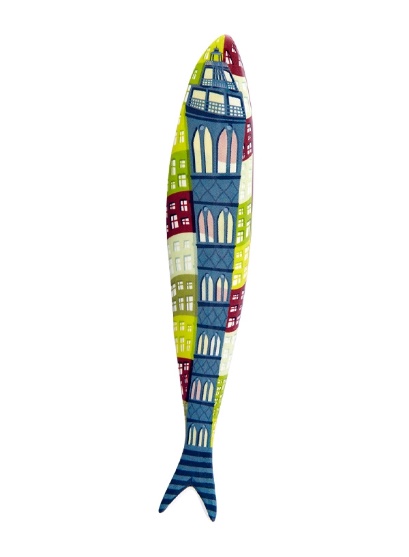 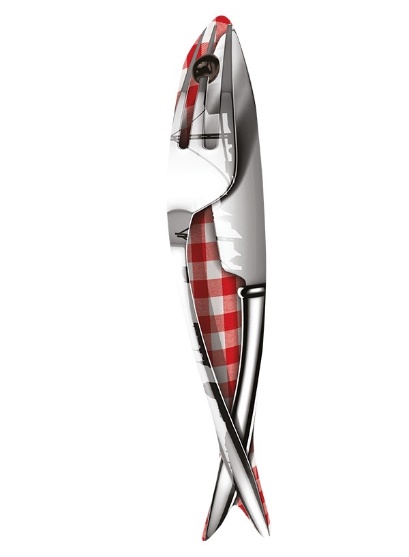 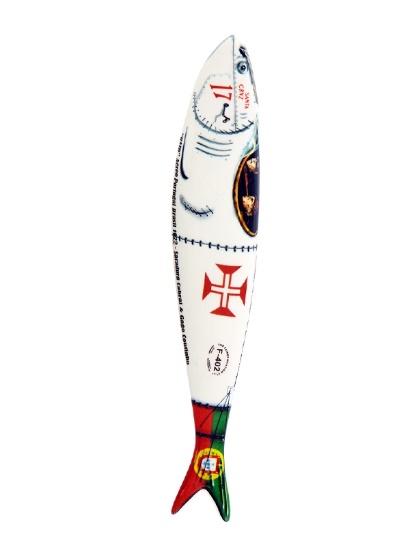 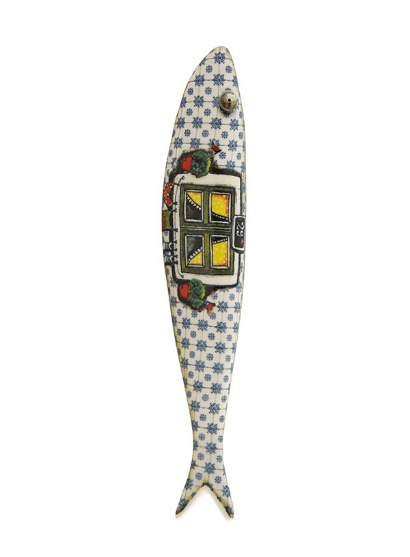 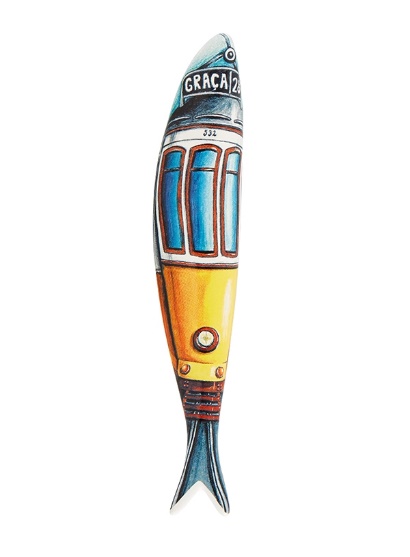 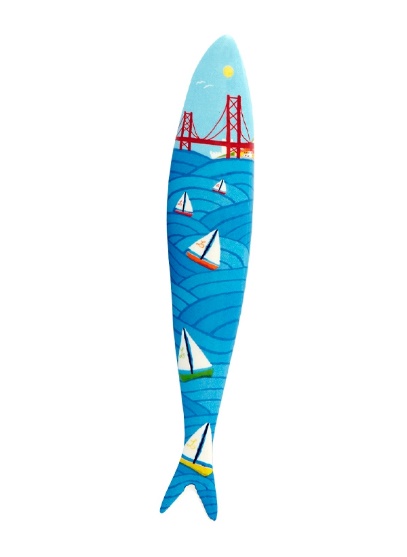 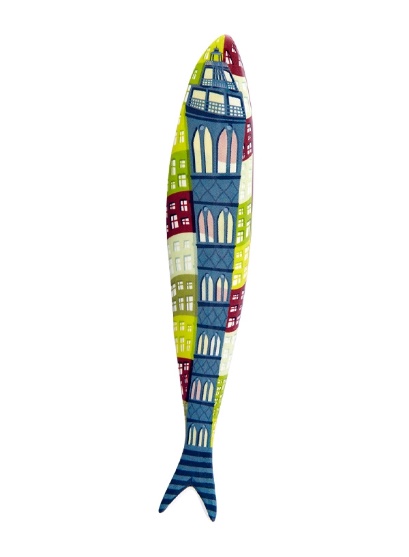 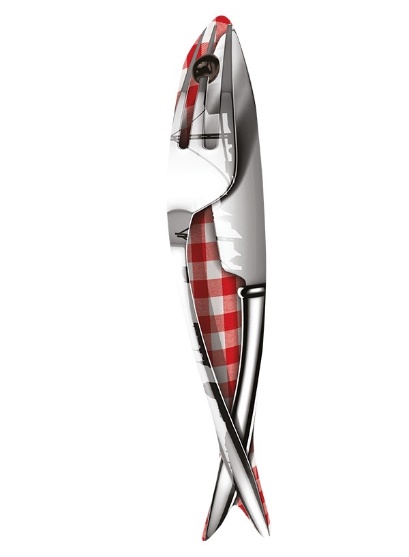 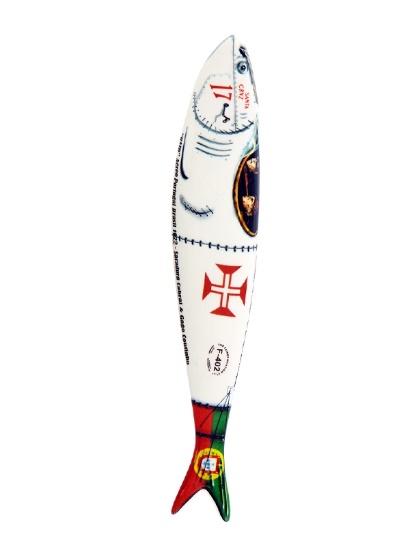 “Vista Alegre” Portuguese Porcelain |Coffee OR Tea Cup and plate (sample images)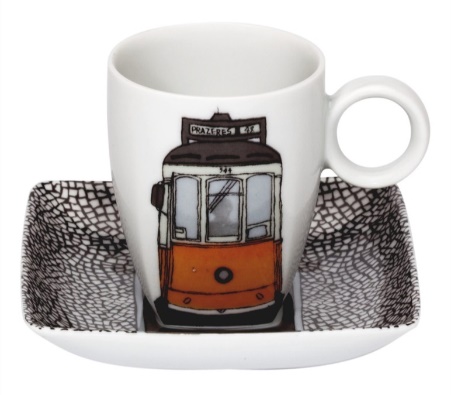 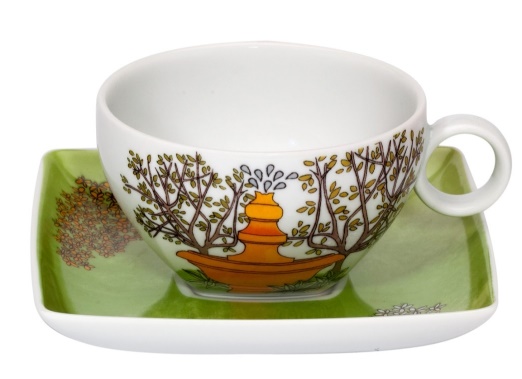 Cork Coin Pouch and Cork Card Holder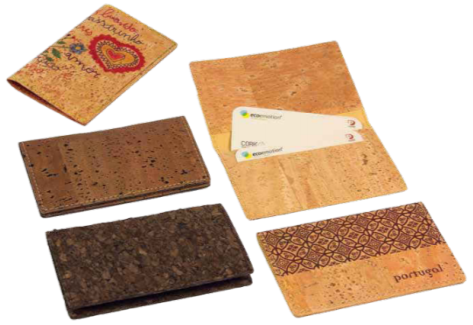 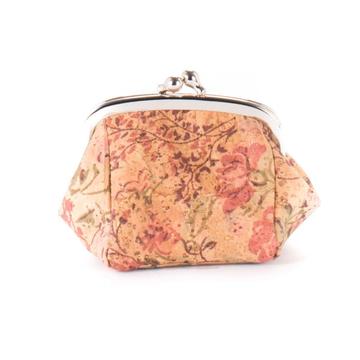 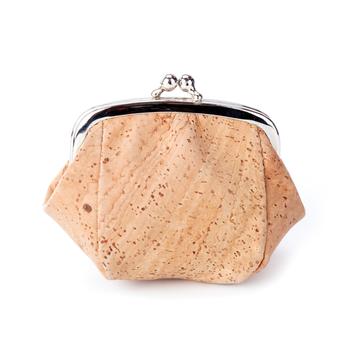 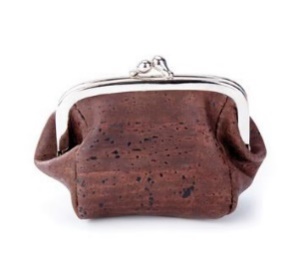 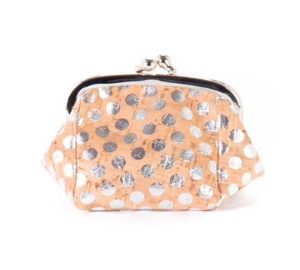 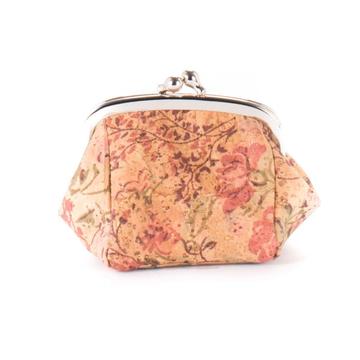 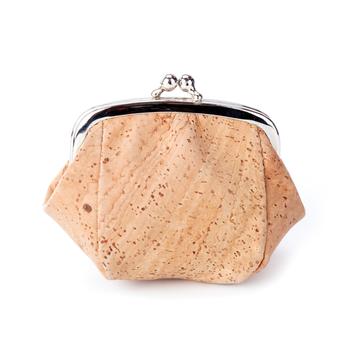 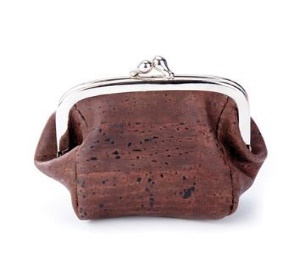 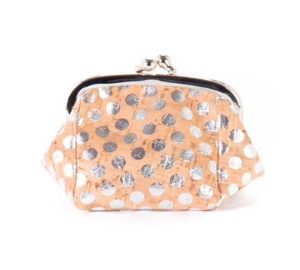 